 ПОСТАНОВЛЕНИЕ	                                                                                     КАРАР« 01»  февраля 2021 г.                                                                                                    №  2  О внесении изменений в постановление Исполнительного комитета сельского поселения от 20.03.2017г. №3  «О размещении нестационарных торговых объектов на территории муниципального образования «Айдаровское сельское поселение» Тюлячинского муниципального района Республики Татарстан»Рассмотрев письмо министерства юстиции Республики Татарстан от 15.01.2021 № 11/13-09/111, Федеральным законом от 6 октября 2003 года № 131-ФЗ «Об общих принципах организации местного самоуправления в Российской Федерации», исполнительный комитет Айдаровского сельского поселения Тюлячинского муниципального района,ПОСТАНОВЛЯЕТ:1. Внести в постановление исполнительного комитета Айдаровского сельского поселения Тюлячинского муниципального района от 20.03.2017г. №3 «О размещении нестационарных торговых объектов на территории муниципального образования «Айдаровское сельское поселение» Тюлячинского муниципального района Республики Татарстан» следующие изменения:1) в Порядок размещения нестационарных торговых объектов на территории муниципального образования «Айдаровское сельское поселение Тюлячинского муниципального района Республики Татарстан»:А) пункт 20 дополнить подпунктом 4 следующего содержания:«4) наличие неисполненной обязанности по уплате налогов, сборов, страховых взносов, пеней, штрафов, процентов, подлежащих уплате в соответствии с законодательством Российской Федерации о налогах и сборах.».2. Настоящее постановление вступает в силу в соответствии с действующим законодательством.Руководитель исполнительногоКомитета   Айдаровскогосельского поселения                                                                      Р.Р. ХазиевРЕСПУБЛИКА ТАТАРСТАНИСПОЛНИТЕЛЬНЫЙ КОМИТЕТАЙДАРОВСКОГО СЕЛЬСКОГОПОСЕЛЕНИЯ  ТЮЛЯЧИНСКОГОМУНИЦИПАЛЬНОГО РАЙОНА  Гагарина ул., д. 13 а, д.Айдарово, 422095тел. (факс): (84360) 5-34-46,E-mail: Aydar.Tul@tatar.ru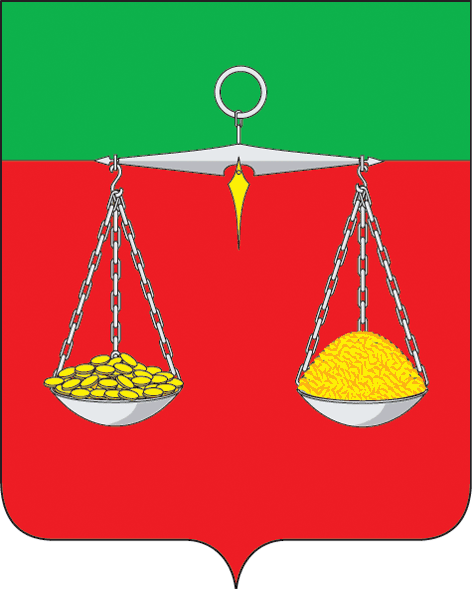 ТАТАРСТАН РЕСПУБЛИКАСЫТЕЛӘЧЕ МУНИЦИПАЛЬ РАЙОНЫ АЙДАР АВЫЛ ҖИРЛЕГЕ БАШКАРМА КОМИТЕТЫ  Гагарин ур., 13 а нче йорт, Айдар авылы, 422095тел. (факс): (84360) 5-34-46, E-mail: Aydar.Tul@tatar.ruОКПО 94318091    ОГРН 1061675010825    ИНН/КПП 1619004436/161901001ОКПО 94318091    ОГРН 1061675010825    ИНН/КПП 1619004436/161901001ОКПО 94318091    ОГРН 1061675010825    ИНН/КПП 1619004436/161901001